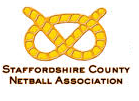 STAFFORDSHIRE COUNTY JUNIOR NETBALL LEAGUEBEE NETBALL RESULTSDate:Date:Date:Date:Date:Date:Date:Division: Division: Division: Division: Division: Division: Division: Team 1:Team 1:Team 1:Team 1:Team 1:Centre PassCentre PassCentre PassCentre PassTeam 2:Team 2:Team 2:Team 2:Team 2:Team 1:Team 1:Team 1:Team 1:Team 1:Team 2:Team 2:Team 2:Team 2:Team 2:Team 1:Team 1:Team 1:Team 1:Team 1:Team 2:Team 2:Team 2:Team 2:Team 2:Team 1:Team 1:Team 1:Team 1:Team 1:Team 2:Team 2:Team 2:Team 2:Team 2:Team 1:Team 1:Team 1:Team 1:Team 1:Team 2:Team 2:Team 2:Team 2:Team 2:123456712345678910111213148910111213141516171819202115161718192021222324252627282223242526272829303132333435293031323334353637383940414236373839404142434445464748494344454647484950515253545556505152535455565758596061626357585960616263646566676869706465666768697071727374757677717273747576777879808182838478798081828384858687888990858687888990Final ScoreFinal ScoreFinal ScoreFinal ScoreFinal Score** Email result to scnaresults@hotmail.co.uk**** Email result to scnaresults@hotmail.co.uk**** Email result to scnaresults@hotmail.co.uk**** Email result to scnaresults@hotmail.co.uk**** Email result to scnaresults@hotmail.co.uk**** Email result to scnaresults@hotmail.co.uk**** Email result to scnaresults@hotmail.co.uk**** Email result to scnaresults@hotmail.co.uk**** Email result to scnaresults@hotmail.co.uk**** Email result to scnaresults@hotmail.co.uk**** Email result to scnaresults@hotmail.co.uk**** Email result to scnaresults@hotmail.co.uk**** Email result to scnaresults@hotmail.co.uk**** Email result to scnaresults@hotmail.co.uk**Umpires/Scorers present for the start of play: 		YES 	NOUmpires/Scorers present for the start of play: 		YES 	NOUmpires/Scorers present for the start of play: 		YES 	NOUmpires/Scorers present for the start of play: 		YES 	NOUmpires/Scorers present for the start of play: 		YES 	NOUmpires/Scorers present for the start of play: 		YES 	NOUmpires/Scorers present for the start of play: 		YES 	NOUmpires/Scorers present for the start of play: 		YES 	NOUmpires/Scorers present for the start of play: 		YES 	NOUmpires/Scorers present for the start of play: 		YES 	NOUmpires/Scorers present for the start of play: 		YES 	NOUmpires/Scorers present for the start of play: 		YES 	NOUmpires/Scorers present for the start of play: 		YES 	NOUmpires/Scorers present for the start of play: 		YES 	NOScorer 1 (Print):Scorer 1 (Print):Scorer 1 (Print):Scorer 1 (Print):Scorer 1 (Print):Scorer 1 (Print):Scorer 1 (Print):Scorer 2 (Print):Scorer 2 (Print):Scorer 2 (Print):Scorer 2 (Print):Scorer 2 (Print):Scorer 2 (Print):Scorer 2 (Print):Umpire 1 (Print):Umpire 1 (Print):Umpire 1 (Print):Umpire 1 (Print):Umpire 1 (Print):A/B/C/ITA/B/C/ITUmpire 2 (Print):Umpire 2 (Print):Umpire 2 (Print):Umpire 2 (Print):Umpire 2 (Print):A/B/C/ITA/B/C/ITResults sheets to be emailed within 5 days of the completed matchResults sheets to be emailed within 5 days of the completed matchResults sheets to be emailed within 5 days of the completed matchResults sheets to be emailed within 5 days of the completed matchResults sheets to be emailed within 5 days of the completed matchResults sheets to be emailed within 5 days of the completed matchResults sheets to be emailed within 5 days of the completed matchResults sheets to be emailed within 5 days of the completed matchResults sheets to be emailed within 5 days of the completed matchResults sheets to be emailed within 5 days of the completed matchResults sheets to be emailed within 5 days of the completed matchResults sheets to be emailed within 5 days of the completed matchResults sheets to be emailed within 5 days of the completed matchResults sheets to be emailed within 5 days of the completed matchTeam Name: Team Name: Team Name: Team Name: Team Name: Team Name: Team Name: Team Name: Team Name: Team Name: Team Name: Primary Carer:	Primary Carer:	Primary Carer:	Primary Carer:	Primary Carer:	Primary Carer:	Primary Carer:	Primary Carer:	Primary Carer:	Primary Carer:	Primary Carer:	WAGASUB1SGDWDSUB3CPMCGSSUB2TKGKGASUB1SGDWDSUB3CPMCGSSUB2TKGKWASUB1SGDWDSUB3CPMCGSSUB2TKGKWAGAGDWDSUB3CPMCGSSUB2TKGKWAGASUB1SWDSUB3CPMCGSSUB2TKGKWAGASUB1SGDSUB3CPMCGSSUB2TKGKWAGASUB1SGDWDCGSSUB2TKGKWAGASUB1SGDWDSUB3CPMGSSUB2TKGKWAGASUB1SGDWDSUB3CPMCSUB2TKGKWAGASUB1SGDWDSUB3CPMCGSGKWAGASUB1SGDWDSUB3CPMCGSSUB2TKPlayer of the Match Player of the Match Player of the Match Player of the Match Player of the Match Player of the Match Player of the Match Player of the Match Player of the Match Player of the Match Player of the Match 